ДЕПАРТАМЕНТ ОБРАЗОВАНИЯ ЯРОСЛАВСКОЙ ОБЛАСТИГОСУДАРСТВЕННОЕ ПРОФЕССИОНАЛЬНОЕ ОБРАЗОВАТЕЛЬНОЕ УЧРЕЖДЕНИЕ ЯРОСЛАВСКОЙ ОБЛАСТИ  РЫБИНСКИЙ ЛЕСОТЕХНИЧЕСКИЙ КОЛЛЕДЖ(ГПОУ ЯО Рыбинский лесотехнический колледж)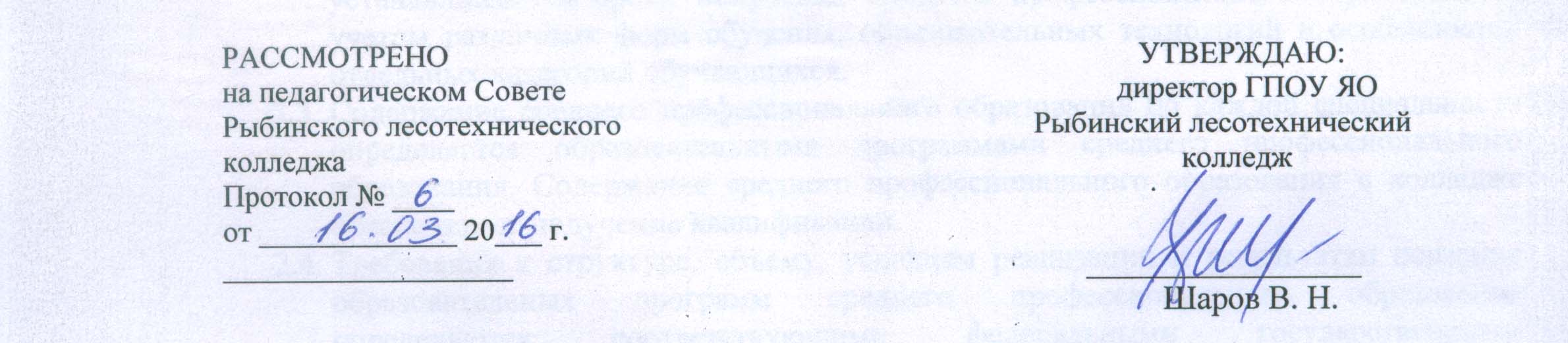 РАССМОТРЕНО                                                                                          УТВЕРЖДАЮ:на педагогическом Совете                                                                        директор ГПОУ ЯО Рыбинского лесотехнического                                                      Рыбинский лесотехнический                                                           колледжа                                                                                                             колледж Протокол № ____                                                                                                                                                                   от _____________ 20___ г.                                                                                                                                           ___________________                                                                               __________________                                                                                                                                 Шаров В. Н.ПОЛОЖЕНИЕ № 23О ДОПОЛНИТЕЛЬНЫХ АКАДЕМИЧЕСКИХ ПРАВАХ И МЕРАХ СОЦИАЛЬНОЙ ПОДДЕРЖКИ, ПРЕДОСТАВЛЯЕМЫХ ОБУЧАЮЩИМСЯ ГПОУ ЯО РЫБИНСКИЙ ЛЕСОТЕХНИЧЕСКИЙ КОЛЛЕДЖОбщие положенияНастоящий локальный нормативный акт разработан на основании:Федерального закона «Об образовании в Российской Федерации» от 29.12. 2012 г. №273 – ФЗ (с изменениями);Устава колледжа.Настоящий локальный нормативный акт регламентирует дополнительные академические права и меры социальной поддержки, предоставляемые обучающимся  ГПОУ ЯО Рыбинский лесотехнический колледж (далее – образовательная организация).Обучающимся предоставляются следующие академические права на:выбор организации, осуществляющей образовательную деятельность, формы получения образования и формы обучения после получения основного общего образования или после достижения восемнадцати лет;предоставление условий для обучения с учетом особенностей их психофизического развития и состояния здоровья, в том числе получение социально-педагогической и психологической помощи, бесплатной психолого-медико-педагогической коррекции;обучение по индивидуальному учебному плану, в том числе ускоренное обучение, в пределах осваиваемой образовательной программы в порядке, установленном локальными  нормативными актами;участие в формировании содержания своего профессионального образования при условии соблюдения федеральных государственных образовательных стандартов среднего профессионального образования;освоение наряду с учебными предметами, курсами, дисциплинами (модулями) по осваиваемой образовательной программе любых других учебных предметов, курсов, дисциплин (модулей), преподаваемых в образовательной организации  в установленном локальными актами порядке, а также преподаваемых в других организациях, осуществляющих образовательную деятельность, учебных предметов, курсов, дисциплин (модулей), одновременное освоение нескольких основных профессиональных образовательных программ;зачет образовательной организацией, в установленном локальными актами порядке результатов освоения обучающимися учебных предметов, курсов, дисциплин (модулей), практики, дополнительных образовательных программ в других организациях, осуществляющих образовательную деятельность;отсрочку от призыва на военную службу, предоставляемую в соответствии с Федеральным законом от 28 марта 1998 года N 53-ФЗ «О воинской обязанности и военной службе»;уважение человеческого достоинства, защиту от всех форм физического и психического насилия, оскорбления личности, охрану жизни и здоровья;свободу совести, информации, свободное выражение собственных взглядов и убеждений;каникулы – плановые перерывы при получении образования для отдыха и иных социальных целей в соответствии с законодательством об образовании и календарным учебным графиком;академический отпуск в порядке и по основаниям, которые установлены федеральным органом исполнительной власти, осуществляющим функции по выработке государственной политики и нормативно-правовому регулированию в сфере образования, а также отпуск по беременности и родам, отпуск по уходу за ребенком до достижения им возраста трех лет в порядке, установленном приказом Министерства образования и науки № 455 от 13 июня 2013г.;перевод для получения образования по другой специальности и (или) направлению подготовки, по другой форме обучения в порядке, установленном законодательством об образовании и локальными нормативными актами;переход с платного обучения на бесплатное обучение в случаях и в порядке, которые установлены приказом Министерства образования и науки № 443 от 6 июня 2013г.;перевод в другую образовательную организацию, реализующую образовательную программу соответствующего уровня, в порядке, предусмотренном федеральным органом исполнительной власти, осуществляющим функции по выработке государственной политики и нормативно-правовому регулированию в сфере образования;восстановление для получения образования в образовательной организации, реализующей ППССЗ  в порядке, установленном законодательством об образовании;участие в управлении образовательной организацией в порядке, установленном Уставом;ознакомление со свидетельством о государственной регистрации, с Уставом, с лицензией на осуществление образовательной деятельности, со свидетельством о государственной аккредитации, с учебной документацией, другими документами, регламентирующими организацию и осуществление образовательной деятельности в образовательной организации;обжалование актов образовательной организации в установленном законодательством Российской Федерации порядке;бесплатное пользование библиотечно-информационными ресурсами, учебной, производственной, научной базой образовательной организации;пользование в порядке, установленном локальными нормативными актами объектами культуры и объектами спорта образовательной организации;развитие своих творческих способностей и интересов, включая участие в конкурсах, олимпиадах, выставках, смотрах, физкультурных мероприятиях, спортивных мероприятиях, в том числе в официальных спортивных соревнованиях, и других массовых мероприятиях;поощрение за успехи в учебной, физкультурной, спортивной, общественной, научной, научно-технической, творческой, экспериментальной и инновационной деятельности;совмещение получения образования с работой без ущерба для освоения образовательной программы, выполнения индивидуального учебного плана;получение информации от образовательной организации о положении в сфере занятости населения Российской Федерации по осваиваемым  ими специальностям и направлениям подготовки.Обучающимся предоставляются следующие меры социальной поддержки:полное государственное обеспечение, в том числе обеспечение одеждой, обувью, жестким и мягким инвентарем для обучающихся, имеющих статус «ребенок – сирота или ребенок, оставшийся без попечения родителей»;получение стипендий, материальной помощи и других денежных выплат, предусмотренных законодательством об образовании, в соответствии с законодательством Ярославской области, а также локальными нормативными актами;предоставление образовательного кредита в установленном в соответствии с Законом об образовании и законодательством Российской Федерации порядке;организацию охраны здоровья, которая включает:оказание первичной медико-санитарной помощи в порядке, установленном законодательством в сфере охраны здоровья;б)  организацию горячего питания обучающихся в соответствии с локальными нормативными актами образовательной организации;в) пропаганду и обучение навыкам здорового образа жизни, требованиям охраны труда;г) организацию и создание условий для профилактики заболеваний и оздоровления обучающихся, для занятия ими физической культурой и спортом; д) прохождение обучающимися в соответствии с законодательством Российской Федерации периодических медицинских осмотров и диспансеризации;е) профилактику и запрещение курения, ПАВ;ж) обеспечение безопасности обучающихся во время пребывания в образовательной организации;з) профилактику несчастных случаев с обучающимися во время пребывания в образовательной организации;и) проведение санитарно-противоэпидемических и профилактических мероприятий.проездными билетами обеспечиваются обучающиеся на основании документа «Социальный кодекс Ярославской области».